 15 Hour MA Mandatory Continuing Education CertificateJoin us for two days (15 Hours) of education on changes to the 2017 N.E.C. and 2017 Massachusetts Electrical Code  National Electrical Code Experts who will be PresentingPaul Dobrowsky (CMP 5, Art. 200,250, 280, 285)Fred Hartwell (CMP 9, Art. 312, 314, 450, 490))Mark Hilbert (CMP 2, Art. 210, 215, 220)Chad Kennedy (Square D, CMP 445, 455, 480, 700, 701, 702, 706, 708, 712, 750)Jeff Sargent (NFPA Staff)Jeff Simpson (UL)Jim Rogers, (IAEI rep on CMP 4)When:  Friday    March 17th 2017        8:00am to 5:00pm                             Saturday March 18th 2017        8:00am to 5:00pmRegistration starts at 7:00am each dayWhere: Greek Cultural Center, Includes-15 hour MA, NH, VT, ME, RI Continuing Ed. CertificateExtensive Commentary on the 2017 NEC and MA AmendmentsContinental Breakfast & Buffet Lunch both days                 2017 MECA Code Books will be available for purchase at DoorAttendees required to have a copy of the 2017 NEC and MA Amendments $175.00 (pre-registered and paid), $200.00 at the doorPre-registration Deadline Postmark by March 3rd 2017Send Checks PAYABLE to:  IAEI of Western Mass C/O Roger Fahringer                                               11 Perkins Street Springfield, MA 01118-2030--------------------------------------------------------------------------------------------                                               NAME______________________ADDRESS________________________LIC # MASTER__________JOURNEYMAN__________OTHER _______TELEPHONE________________EMAIL___________________________Return Bottom Portion with Your Registration and Check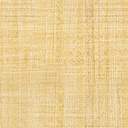 